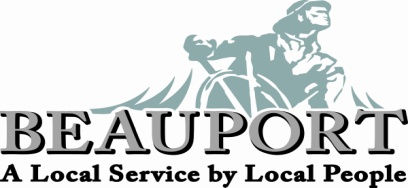 We appreciate the opportunity to review your qualifications for employment with this company. So that we can thoroughly consider your special skills and abilities, we would appreciate your completion of our Employment Application.  Thank YouBeauport Ambulance Service, Inc. is an equal opportunity employer. All qualifications will receive consideration for employment without regard to race, color, religion, sex, sexual orientation, ancestry, national origin, age, disability, handicap, genetics or veteran status.Section 1 (Please Print)GENERAL INFORMATIONSection 2 (Please Print)EDUCATION AND SPECIALIZED COMPLETE THIS SECTIONSection 3 (Please Print)CHAIR CAR AND EMS APPLICANTS COMPLETE THIS SECTIONSection 4 (Please Print)REFERENCES: List below three persons NOT related to you and NOT personal friends whom you have known at least one year and who can give a thorough assessment of your job performance and skills. Section 5 (Please Check all that Apply)COMPUTER SOFTWARE / RADIO SKILLS:Section 6 (Please Check all that Apply)Section 7 (Please Print)EMPLOYMENT HISTORY: List below the names of your last three employers (you may list volunteer positions as well as paid positions). List present employer or most recent employer first. You may use the reverse side of this application to provide further information if you wish.Please, state why you feel you would be a good fit at Beauport Ambulance Service, Inc.Section 8Please read carefully before signing.Note: Beauport Ambulance Service, Inc. is committed to providing a ‘Drug Free’ working environment and all employees are subject to random drug screening. Beauport Ambulance Service, Inc. is an Equal Opportunity Employer. I certify that the answers given by me to the foregoing questions and the statements made by me are complete and true to the best of my knowledge and belief. I understand that any false information, omissions or misrepresentations of facts called for in this application may result in rejection of my application or discharge at any time during my employment. I hereby authorize, without reservation, any law enforcement agency, administrator, state agency, institution, information service bureau, employer or insurance company contacted by Beauport Ambulance or its agent to furnish information regarding the above. I understand that the use, purchase, transfer, possession or sale or being under the influence of illegal drugs or controlled substances while on Beauport Ambulances premises, the premises of any Beauport Ambulance worksite, or while engaged in Beauport Ambulance business is strictly prohibited and is grounds for immediate discharge. I am willing to submit to drug testing to detect the use of illegal drugs prior to and during employment, as required by Beauport Ambulance. I understand that the federal regulations require that my employment be conditioned upon presentation of documents at the time of hire which verify my identity and eligibility to work in the U.S. ( i.e. Passport, certificate of U.S. Citizenship or naturalization, alien registration card, drivers license, U.S. military card, social security card, birth certificate, or other U.S. employment authorization.)  I further acknowledge that a fax or photographic copy shall be valid as the original. This release includes all state and federal agencies. Unless otherwise noted, I authorize this Company or its agent to investigate and/or verify all information in this application, including contacting all persons, schools, current employer (if applicable), previous employers and other individuals and entities named herein (and those named on accompanying resume, if any).  I hereby authorize my former employers and other third parties named on this application to release information pertaining to my work record, habits and performances.  In doing so, I hereby release them and this Company and its agents from all liability which may flow from the release of such information.Should my employment terminate, it is understood that Beauport Ambulance may supply my complete record in response to any bona fide request, and I hereby release Beauport Ambulance and any of its staff from any liability and responsibility in connection therewith. I agree, in the event Beauport Ambulance should employee me, either party for any reason or no reason may terminate my employment at any time. I further agree that this agreement regarding my status as an employee “at will” cannot be changed except in the form of a written agreement signed by the Chief Executive Officer, Chief Financial Officer or Human Resources. I agree that if I become employed with Beauport Ambulance and thereafter, I shall not, without the prior consent of Beauport Ambulance, issue any press release or make any public announcement with respect to my employment with Beauport Ambulance or its clients. If I am contacted by the press regarding Beauport Ambulance or client-related matter, I understand that I am to refer the inquiry to the Director. Following the date hereof and regardless of any dispute that may arise in the future, I shall not, disparage, criticize or make statements  which are negative, detrimental or injurious to Beauport Ambulance or its clients, officers or employees. It is unlawful in Massachusetts to require or administer a lie detector test as a condition of employment or continued or continued employment. An employer who violates this law shall be subject to criminal penalties and civil liability. ___________________________________      ______________________________________     ____________		Print Name					      Signature			                   			DateName: ____________________________________________________________________ Date: _____________				 (Last)			  (M.I)			     (First)Address: _____________________________________________________________________________________						(Permanent Address)               Home Telephone No. (__ __ __) __ __ __ - __ __ __ __                Cell No. (__ __ __) __ __ __ - __ __ __ __  Email: ___________________________________________       Cell Phone Provider: ___________________  Position applying for: F/T: ____   P/T: ____ Per Diem: ____ EMT-B: ___ EMT-I: ___ EMT-P: ___                                     Chair-Car: ___ Dispatcher: ___ Medical Biller:___ Call Taker: ___ Mechanic: ___Are there shifts you cannot work?               Days: ___ Evenings: ___ Overnights: ___ Weekends: ___ Holidays: ___ More than 40 hr/wk ___ Rot./shift : ___               Explain: _____________________________________________________________________________________Referral  Referral Source:  Advertisement: ____ Walk in: ____ Relative: ____ Other: ____ Name of Source: ______________               Have you ever applied for employment with this company or any other Ambulance Service?    Yes: ____ No: ____                If yes, who and specify date: ____________________________________________________________________Have you previously been hired for a position with Beauport Ambulance Service, Inc.?Yes: ___ No: ___ If yes, please indicate date and position held.   Date: ____________Position held: ____________               Do you have any relatives employed by Beauport Ambulance Service, Inc.?                        Yes: ____ No: ____               Are you legally eligible for employment in the United States?     		                         Yes: ____  No: ____                Note: If you are hired, you will be required to submit proof of legal right to work in the United Sates.Have you ever served in the U.S. Armed Forces?                                                                   Yes: ____  No: ____If you are under 18 years old, do you have working papers?                                                  Yes: ____  No: ____      School            Name/Location  From    To Graduated(Yes or No)           Degree Type     Major Course High School      College    Trade or Professional        OtherDrivers License Number: ___________________ State of Insurance: _________________ Exp. Date: __________Have you had any moving vehicle violations in the last three (3) years?                   Yes: ___ No: ___If yes, please explain: __________________________________________________________________________All applicants for employment that are scheduled for an interview must provide a current driving record obtained from the Registry of Motor Vehicles, copy of Drivers license, NIMS 100, 200, 700, OEMS cards and HCP-CPR card.  EMT-B #: ___________________ Exp. Date: ___________________ CPR Exp. Date: _________________  EMT-I #: ___________________ Exp. Date: ___________________  Other: ________________________  PARAMEDIC #: __________________ Exp. Date: _______________  EMD Certified  Yes: ___  No: ___      If yes, membership ID #: _______________ Exp date: _______________  ACLS #: _____________ Exp. Date: _____________ PALS #: ______________ Exp. Date: ______________ Please state below your total years of EMS experience, listing your initial certificate date for each level of certification.  EMT-B: __________ EMT-I: _________ PARAMEDIC: _________ TOTAL YEARS: ___________                   Name        Phone number and                   Address                 PositionYear(s) Acquainted          Zoll Tablet  E-PCR                             Mobile Radios                                          Zoll Rescuenet DISPATCH               G.P.S. Software                          Zoll NAVIGATOR                          Panasonic Toughbook          Nextel/Sprint       Other Explain: ________________________________________________________________________________Are you familiar with the following areas?   Gloucester: ___ Rockport: ____ Essex: ____ Manchester: ____ Beverly: ____ Danvers: ____ Peabody: ____Ipswich: ____ Boxford: ____ Hamilton: ____ Wenham: ____ Salem: ____ Lynn: ____ Boston: ___1-Employer Name/Address/Phone No.Dates of employment:                               From:________ To: _________ Job Title: _________________________  Starting Salary $: ______ Ending Salary $: ______Supervisor Name and Number: _____________________________________________  --- ___________________________                                                                                                                           Job Duties:____________________________________________________________________________________________Reason for leaving: _____________________________________________________________________________________May we contact for reference:                          Yes: ___ No: ___2-Employer Name/Address/Phone No.Dates of employment:                               From: ________ To: __________Job Title: _______________________  Starting Salary $: ______ Ending Salary $: _______Supervisor Name and Number: _____________________________________________  --- ___________________________                                                                                                                           Job Duties:____________________________________________________________________________________________Reason for leaving: _____________________________________________________________________________________May we contact for reference:                          Yes: ___ No: ___3-Employer Name/Address/Phone No.Dates of employment:                               From:________ To: ___________Job Title: _______________________ Starting Salary $: ______ Ending Salary $: _______Supervisor Name and Number: _____________________________________________  --- ___________________________                                                                                                                           Job Duties:____________________________________________________________________________________________Reason for leaving: ____________________________________________________________________________________May we contact for reference:                          Yes: ___ No: _______________________________________________________________________________________________________________________________________________________________________________________________________________________________________________________________________________________________________________________________